Дорогие родители будущих первоклассников!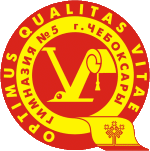 Приглашаем Вас на День открытых дверей в нашей гимназии, который пройдётв субботу 25 января 2020 г. по следующему графику:На Дне открытых дверей Вы сможете:- посмотреть, как организовано учебное пространство в гимназии- получить информацию об образовательной программе в начальной школе, а также ресурсах гимназии- ознакомиться с Правилами внутреннего распорядка- получить ответы на все интересующие вас вопросы о гимназииБудем рады встрече с Вами!10.10-11.15Родители 1 потока ОЦ «Колобок» (1-8 группы)  и все желающиеОткрытые занятия по русскому языку и математике по системе «Перспектива»Открытые занятия по русскому языку и математике по системе «Перспектива»Каб. 1.7710.10-11.15Родители 1 потока ОЦ «Колобок» (1-8 группы)  и все желающиеОткрытые занятия по русскому языку и математике по системе Эльконина-ДавыдоваОткрытые занятия по русскому языку и математике по системе Эльконина-ДавыдоваКаб. 1-8011.25Родители 1 и 2 потоков ОЦ «Колобок» (1-16 группы)  и все желающиеОбщее организационное собраниеОбщее организационное собраниеАктовый зал (2 этаж)12.40Родители 1 и 2 потоков ОЦ «Колобок» (1-16 группы)  и все желающиеЭкскурсия по гимназииЭкскурсия по гимназииЭкскурсия по гимназии13.05-14.15Родители 2 потока ОЦ «Колобок» (9-16 группы)  и все желающиеОткрытые занятия по русскому языку и математике по системе «Перспектива»Каб. 1.77Каб. 1.7713.05-14.15Родители 2 потока ОЦ «Колобок» (9-16 группы)  и все желающиеОткрытые занятия по русскому языку и математике по системе Эльконина-ДавыдоваКаб. 1-80Каб. 1-80